Vol. 52  No,  11          Upcoming Events!November 16– Elders & Deacons meeting at 3:30 p.m.  If you have anything to discuss, let them know.November 18 – Ladies’ Night Out at Martha Fox’s home.  We’ll eat pizza & have a jewelry exchange.  See Martha or Tawana for more info.November 26 – Annual Cookie Baking for all the kids.  Meet at the church building at 4:00 p.m.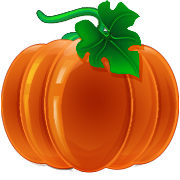 TABLE TREATING/CHILI EATINGWill be after evening services on Sun., November 16th.  Please bring a package of hamburger meat by Wed., Nov. 12th & put it in the freezer in old kitchen area.  There will be treats for the young ones & good fellowship for the older ones.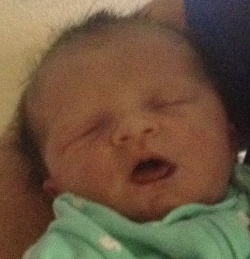                      Madelyn RoseCONGRATULATIONS to Phillip & Marissa Norman on the arrival of Madelyn Rose, who was born on Oct. 7th & weighed 6 lbs., 10 oz.  Proud grandparents are Charlie & Judy Hodgkiss & Sheradon & Angie Carter.REQUESTING PRAYERS:Jimmie JonesP.O. Box 1728Paris, TX 75461-1748Let’s be sure to remember Jimmie in our prayers!PLACING MEMBERSHIP:Robert & Laura Killough; Blake & Baron211 Martin St.Honey Grove, TX 75446Be sure to welcome the Killough’s into our loving family here!We extend our sincere sympathy to the family of Donna Gray & to Warren & Betsy Skeen on the loss of their son-in-law.Scripture Reading Plan for November 2014November 3		1 Corinthians 1, 1, 2 November 4		1 Corinthians 1, 2, 3November 5		1 Corinthians 2, 3, 4November 6		1 Corinthians 3, 4, 5November 10		1 Corinthians 4, 5, 6November 11		1 Corinthians 5, 6, 7November 12		1 Corinthians 6, 7, 8November 13	               1 Corinthians 7, 8, 9November 14		1 Corinthians 8, 9, 10November 17		1 Corinthians 9, 10, 11November 18		1 Corinthians 10, 11, 12November 19		1 Corinthians 11, 12, 13November 20		1 Corinthians 12, 13, 14November 21		1 Corinthians 13, 14, 15November 24		1 Corinthians 14, 15, 16November 25		1 Corinthians 15, 16, 16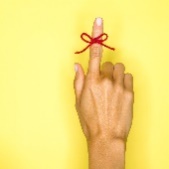 DON’T FORGET…to turn your clocks back on Nov. 1.November 2014Please remember these in your prayers:   Cristy Brazeal, Lola Purser, our brethren in Mexico, Nina Campbell, those serving in the military, Mildred Rodgers, Tracy Martinez, Brenda Rodgers, April Good, Micah, Jennifer & Gus Fry, James & Wynetta Carter, Travis Palmer, John Temple, Shannon Kyle, Sherry Clarkson, Larry & Sherry Kyle, Stormi O’Briant (Dudley Zant’s granddaughter), Ann Mann, Gary Eudy (Eldon Eudy’s brother), Robert Ball (Travis Ball’s father), Lindsey Dye (Ken & Betty Robbins’ granddaughter), our 60th anniversary celebration.November Birthdays1 – Margie Davis1 – Leah Graves2 – Merle Lynch2 – Nora Pridemore7 – Whiz Creighton8 – Roy Adams8 – Warren Skeen9 – Dana Phillips12 – Lynda Zant15 – Betsy Townsend15 – Rickey Brazeal15 – Donald Brown16 – Kenneth Proctor18 – Cody Booker 18 – Judy Hodgkiss18 – J.R. Butler19 – Brittany Gandy19 – Sue Denton19 – Larry Kyle20 – Charlie Thompson21 – Courtney Mathews24 – Norma Dalton24 – Kayleigh Dykes27 – Sheri Arnold27 – Bradley Cochran28 – Eli Grose30 – Tyler CarterNovember Anniversaries4 – Dale & Jane Henry5 – Warren & Betsy Skeen9 – Stephen & Sheri Arnold11 – Jim & Val Spiller12 – Cary & Megan Lindsey20 – Korey & Jessica Perry22 – Max & Carolyn Ballard23 – Phillip & Marissa Norman25 – Robert & Sis Ballard26 – Brent & Sherry Parson29 – Carey & Tangy CliftonSunday 		                                	Bible Study                                           9:00 amWorship	                                 	  10:00 am                Worship	                                  	    5:00 pm        KPLT Radio Program  96.3 FM            9:00am        Wed. Bible Study	                                6:00pmElders                Michael Fry          903-732-5182            Bobby Graves      903-785-7089                          Rick Zant              903-785-2381Website:  www.collegechurchofchristparis.com College CallerA bulletin of the College 1030 24th SE,   Mailing address P.O. Box 1426, Paris, TX 75461(903) 785-2170November 2014We invite you to follow the road to College church of Christ on Nov. 1st & 2nd, 2014, as we celebrate our 60th Anniversary!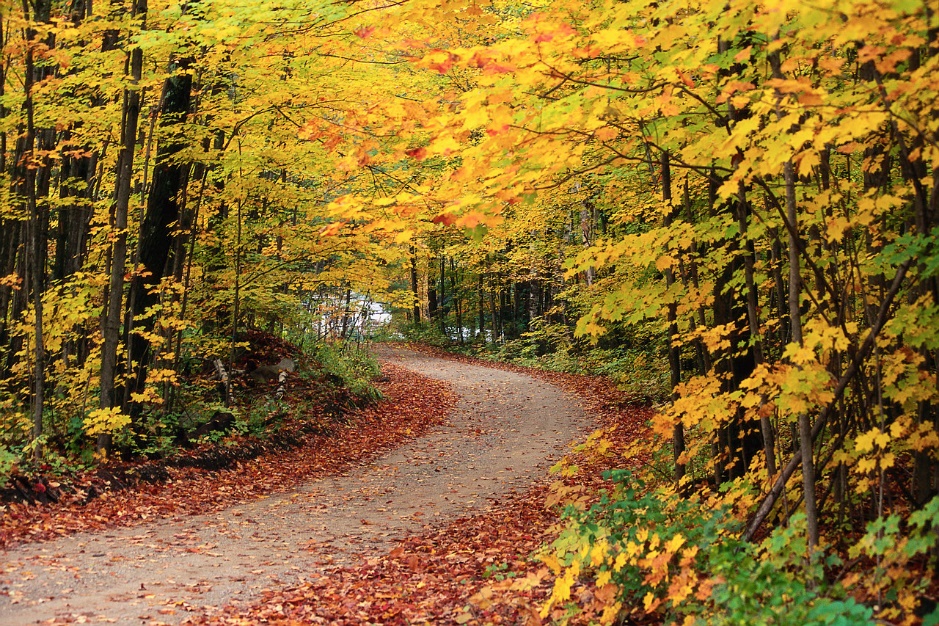 Beginning Sat., Nov. 1, we will visit with friends, guests & former members at 4:00 p.m. followed by congregational singing & performances by “His Harmony”, an acappella group, at 6:30.  Refreshments will be served beginning at 4:00 p.m. on Sat.On Sun., Nov. 2, at 9:00 a.m., we’ll have Bible Classes & puppet skits for the children & a Bible Class of “Remember When” in the auditorium for the adults.  Jerry Lawlis, a former minister for our congregation, will speak at the 10:00 worship service.  Humberto Hernandez, the minister who introduced us to the mission work in Mexico, will speak at the 1:00 p.m. service.Sunday Morning29162330ScriptureNOLAN !Read byKaleb BallChad GravesBilly FergursonRobert BallardMichael FryOpening PrayerRobert BallardJoe CarpenterCharlie HodgkissMichael FryRick ZantSong LeaderVariousPaul PayneSheradon CarterWylie DykesBobby GravesAnnouncementsMichael FryBobby GravesRick ZantMichael FryBobby GravesLord’s SupperWylie DykesWylie DykesWylie DykesWylie DykesWylie DykesSheradon CarterSheradon CarterSheradon CarterSheradon CarterSheradon CarterJunior OliverJunior OliverJunior OliverJunior OliverJunior OliverJason BrownJason BrownJason BrownJason BrownJason BrownStephen ArnoldStephen ArnoldStephen ArnoldStephen ArnoldStephen ArnoldBobby GravesBobby GravesBobby GravesBobby GravesBobby GravesClosing PrayerEdd FryBo CreightonBradley CochranTravis BallWarren SkeenUsherJohn NashJohn NashJohn NashJohn NashJohn NashComm. Prep.Michael & Pam FryMichael & Pam FryMichael & Pam FryMichael & Pam FryMichael & Pam FrySound BoardEddie Don PickeringEddie Don PickeringEddie Don PickeringEddie Don PickeringEddie Don PickeringSunday Evening29162330Opening PrayerCharlie ThompsonJ.R. ButlerEdd FrySheradon CarterBilly FergursonClosing PrayerRick ZantEldon EudyDudley ZantTim ParksJunior OliverWednesday5121926DevotionalMichael FryCharlie HodgkissCharlie ThompsonPaul Payne